SRE, 20. 5. 4. B – 10. TEDENMAT ČasDanes boš ponovil vse, kar si se naučil o času. Kdor ima tiskalnik si lahko naloge natisne, kdor ga nima jih repi v zvezek  (ne prepisuj navodil).Koliko je ura?                                                                                                  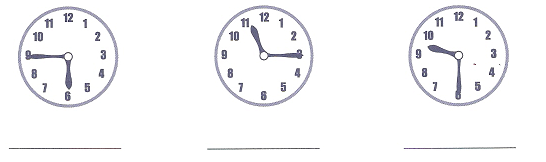  Koliko je ura?Dopolni preglednico39 let stara Tanja, 3 leta starejši Filip in 27 let mlajši Igor so na morju tekmovali, kdo zdrži dlje časa pod vodo. Filip je zdržal pod vodo kar 1minuto in 25 sekund.  53 sekund manj od Filipa je zdržala Tanja. Igor je zdržal pod vodo 13 sekund dlje od Tanje.
Dopolni preglednico.Najprej spremeni vse v sekunde, nato izračunaj!Dopolni povedi z ustrezno mersko enoto ali odgovori na vprašanje.       Zjutraj vstanem ob 7.00 ________.Da odprem luč potrebujem 1 _______.Danes je sreda. Kateri dan v tednu je bil pred osmimi dnevi? ___________ Koliko minut več kot 2 uri je 143 minut? _________ 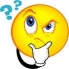 Koliko sekund manj kot 3 minute je 177 sekund? _________ Koliko ur več kot 3 dni je 79 ur? ___________ Šola se začne ob 8.30. Gregor v ponedeljek konča pouk ob 11.30. Koliko časa je ta dan Gregor v šoli?Odgovor: ______________________________________________________ Katja in Matic sta delala domačo nalogo. Katja je za to porabila 45 minut, Matic pa         9 minut manj. Oba sta končala domačo nalogo ob 16. uri in 45 minut.                     Ob kateri uri je pričela z nalogo Katja?        _____________________________________________________________      Ob kateri uri je pričel z nalogo Matic?                  ______________________________________________________________                                                                                                                                            Postavi  ustrezen znak:  >, <,  = .         3 ure   _____  300 min                         15 s   _____ četrt minute   4 min 8 s   _____  48 s                         tri četrt ure  _______ 75 minPretvori. 1 teden 2 dni = __________SLOPriprava na kolesarski izpit. Prilagam nekaj vaj iz delovnega zvezka (ime datoteke KOLESARSKI IZPIT) za ponovitev že znane snovi. Vaje lahko delaš ustno. S tem nadaljuj v četrtek.ŠPO Pojdi ven, splezaj na bližnjo češnjo in se najej slastnih češenj.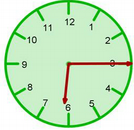 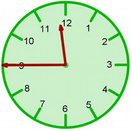 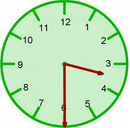 DOPOLDNE6.15POPOLDNE18.15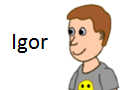 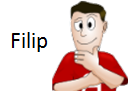 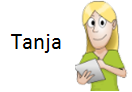 letletletsekundsekundsekund60 s = _____ min240 min = _____ure _____min590 min = _____ ur _____ min2 uri  20 min = _____ min